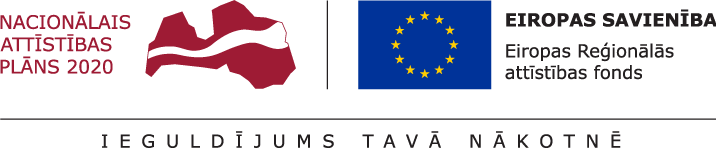 01.07.2021.		Talsu novada pašvaldībā turpinās projekta Nr. 8.1.2.0/17/I/004 “Vispārējās izglītības iestāžu mācību vides uzlabošana Talsu novadā” īstenošana.Projekta mērķis- izglītības infrastruktūras attīstība Talsu novadā, lai sekmētu plānoto kompetenču pieejā balstītā vispārējās izglītības satura pakāpenisku ieviešanu.2020.gada 7.augustā tika parakstīts būvdarbu līgums par pārbūves darbu uzsākšanu Talsu Valsts ģimnāzijā. Ir uzsākti būvdarbi Talsu Valsts ģimnāzijā. Būvdarbu veicējs- Personu apvienība SIA “STATS” un SIA “TELMS”, būvuzraudzību nodrošina SIA “Būves un būvsistēmas”, autoruzraudzību- SIA “Talsu arhitektu birojs”. Būvdarbi tuvojas noslēgumam un plānots, ka augusta mēnesī skola tiks nodota ekspluatācijā. Būvdarbu laikā rasti risinājumi dažādām problēmām, kas saistītas ar būvprojekta īstenošanu un būvprojektā iekļautajiem risinājumiem. Pēc būvdarbu pabeigšanas Talsu Valsts ģimnāzijas skolēni atgriezīsies pārbūvētās mācību telpās, tiek pārbūvēti arī skolas gaiteņi un kāpņu telpas, ierīkots WiFi tīkls, atjaunoti elektrotīkli un apkures sistēma.Projekta ietvaros plānota telpu pārbūve Talsu 2.vidusskolā, ēkā K. Mīlenbaha ielā 28, Talsos. Projekta ietvaros plānots pārbūvēt klašu telpas, piesaistot Talsu novada pašvaldības budžeta līdzfinansējumu, ēku plānots pārbūvēt pilnībā.Projekta kopējās izmaksas ir 4549088,02 EUR, tai skaitā ERAF finansējums 3673940,00 EUR, valsts budžeta finansējums- 162085,59 EUR un pašvaldības līdzfinansējums 713062,43 EUR. Projekta īstenošanas termiņš- 2021.gada 31.decembris.Aiva DimanteAttīstības plānošanas un projektu vadības nodaļas Projektu vadības daļas vadītāja 